«Математическая регата» 5 классСлайд 1. Вступительное слово ведущего. Значение слова «регата». 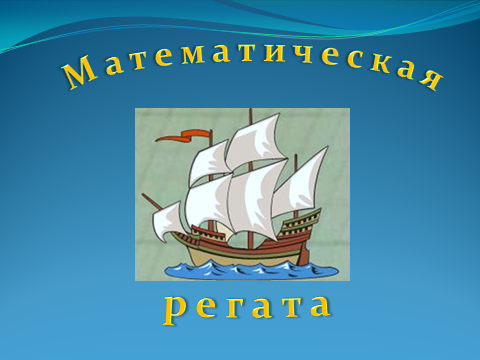 Каждая команда корабля встретит на своем пути различные испытания. Для их преодоления понадобятся отличные знания, смекалка, внимательность и скорость. Команды получают шаблон корабля. За каждый пройденный этап выдаются жетоны – части корабля. Накладывая их на шаблон,  команда получает модель корабля. Так же в ходе игры, кроме жетонов, команды зарабатывают баллы, по количеству которых и определяется победитель регаты.Ведущий представляет членов жюри.Слайд 2 - 6. «Отдать концы!» Для каждой команды на экране появляются две последовательности. Надо выяснить закономерность, по которой составлена первая строка и заполнить пустую ячейку второй строки. За верный ответ 1 балл.15  41  26               19  18  37             51  3  17            13   26   52             9   4  519         12              17         46            57       19           11           44            12  7               5а – 31;                  5б – 29;              5в – 3;                 5г – 22.          Доп. задание  - 5.Слайд 7. «Полный вперед!» Команды получают карточки с цепочкой из 24-х примеров не устное вычисление. Конечный результат вписывается в последнюю ячейку. Верный ответ приносит команде 3 балл + дополнительный балл команде, первой выполнившей задание.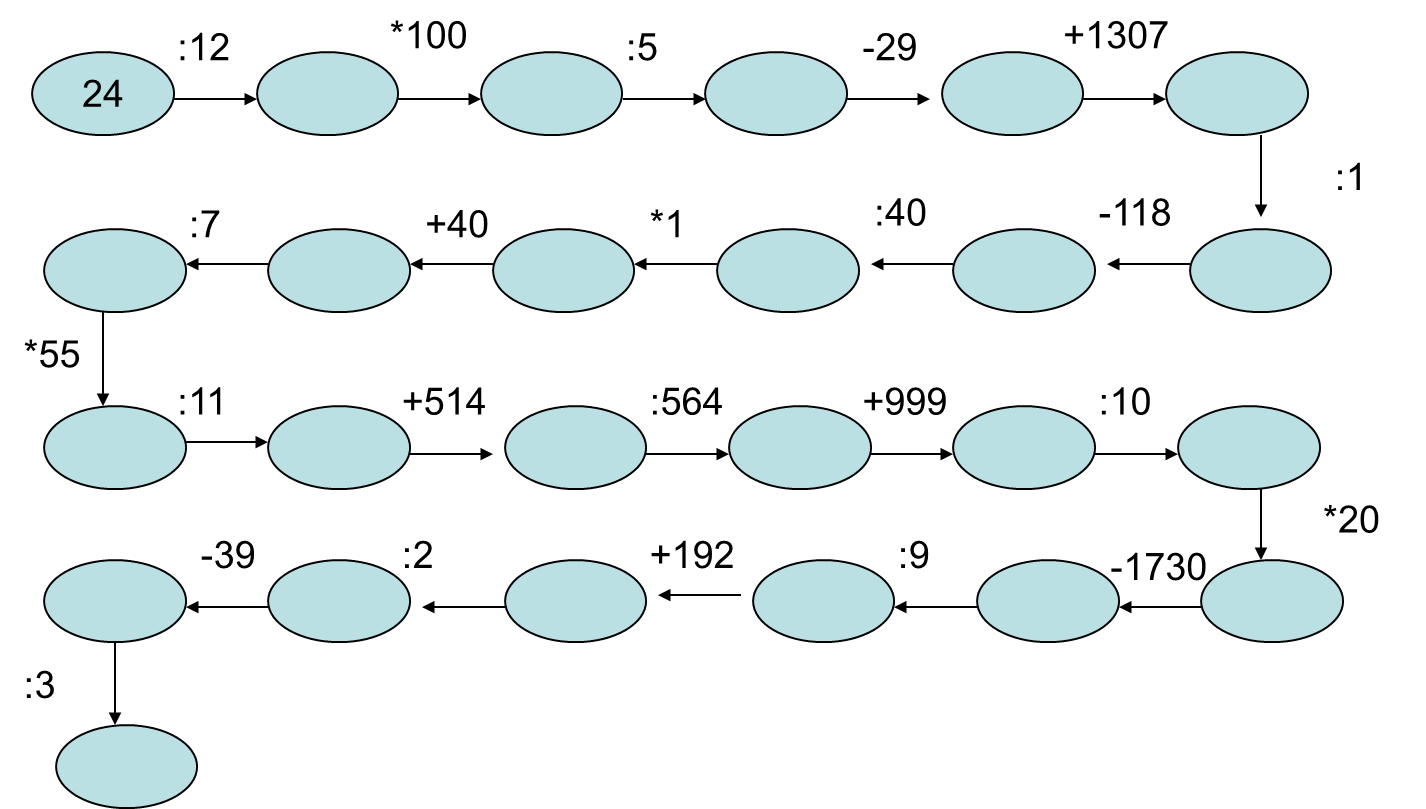 Ответ:  24.Слайд 8 - 10. Бухта «Анаграмма». Это искусство составления новых слов путем переставления слогов. Ведущий поясняет на примере правила и предлагает составить 6 слов, относящихся к математике и записать их на карточке, полученной командой. За каждое верно составленное слово – 1 балл + 1балл за скорость.           Цена + Иди = Единица;           Суд + Ира = Радиус;            Терем + Пир = Периметр;         Огни + Куль = Угольник;          Атос + Кот = Остаток;           Сам + Ум = Сумма.Слайд 11 - 17.  Пролив Ребусов. Отвечает команда, первая поднявшая руку. За верный ответ – 1 балл. Ведущий на примере напоминает правила разгадывания ребусов.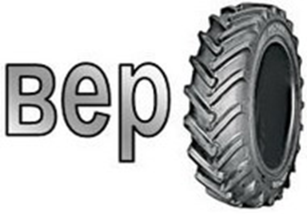 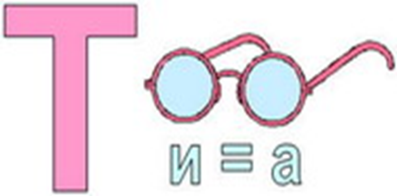 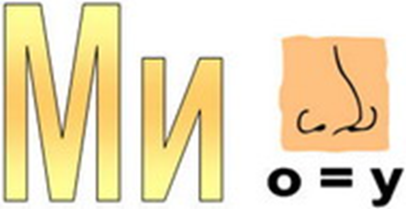 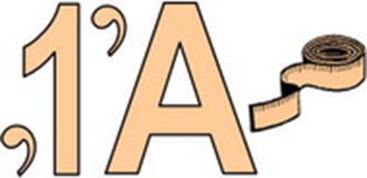 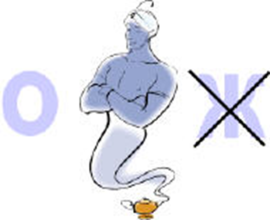 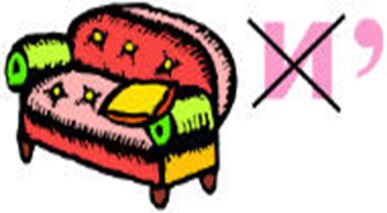  Вершина;     2) Точка;     3) Минус;     4) Диаметр;     5) Один;      6) ДваСлайд 18.  «У матросов нет вопросов». 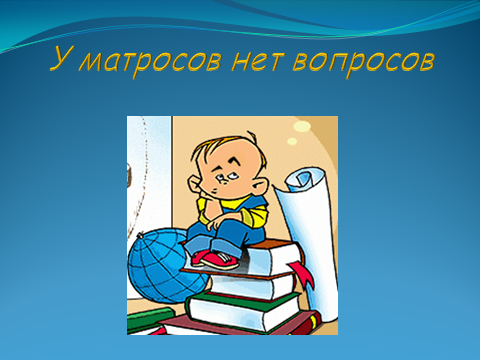 Каждой команде по 6 вопросов. Каждый верный ответ приносит 1 балл.                       5аРезультат сложения (сумма)Сколько цифр вы знаете? (10)Наименьшее трехзначное число (100)Сколько часов в сутках (24)Увеличьте 15 в 4 раза (60)Как называется число, расположенное над чертой обыкновенной дроби?  (числитель)                     5бРезультат деления (частное)Сколько нулей в записи числа миллион? (6)Наименьшее натуральное число (1)Сколько граммов в килограмме (1000)Уменьшите 100 в 5 раз (20)Как называется дробь, у которой числитель больше знаменателя? (неправильная)                    5вНа какое число нельзя делить? (0)Сколько минут в часе? (60)Сумма длин всех сторон (периметр)Результат умножения (произведение)Увеличьте 25 в 8 раз (200)Как называется число, расположенное под чертой обыкновенной дроби? (знаменатель)                    5гРезультат вычитания (разность)Сколько нулей в записи числа миллиард? (9)Сколько метров в километре (1000)Уменьшите 1000 в 4 раза (250)Наибольшее трехзначное число (999)Как называется дробь, у которой числитель меньше знаменателя? (правильная)Слайд 19.  В пути команды застал страшный шторм,  и им пришлось зайти в тихую гавань для починки судов. Необходимо высчитать по предложенному чертежу количество ткани для восстановления паруса. За верный ответ – 3балла + 1 балл за скорость. Ответ команды записывают на заранее заготовленном бланке.                                                   Ответ: 45 м2.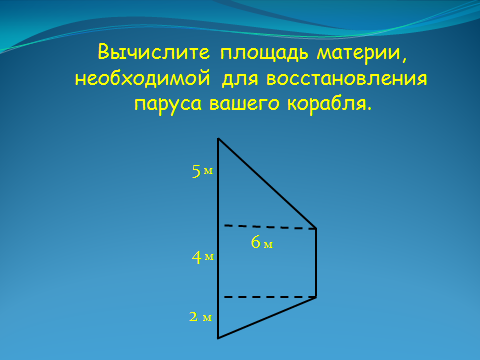 Слайд 20.  Какое морское путешествие без встречи с пиратами? Чтобы продолжить путь надо решить задачу капитана Флинта. Ответ записать на бланке и передать жюри. 3 балла + 1 балл за скорость. В тесном трюме пиратской бригантины капитан Флинт и боцман Федя делили одно и то же делимое на разные делители: капитан Флинт с мрачной усмешкой на 153, а боцман Федя со спокойной улыбкой на 8. Боцман Федя получил в частном 612. Какое частное получит капитан Флинт?Ответ: частное Флинта равно 32.Слайд 21.  «Прямо по курсу рифы!» Их надо обогнуть, составив маршрут следования. Для этого необходимы  не только осторожность, но и внимательность. На предложенной карточке сосчитать количество пятерок, шестерок и восьмерок. Ответ записать на бланках и передать жюри.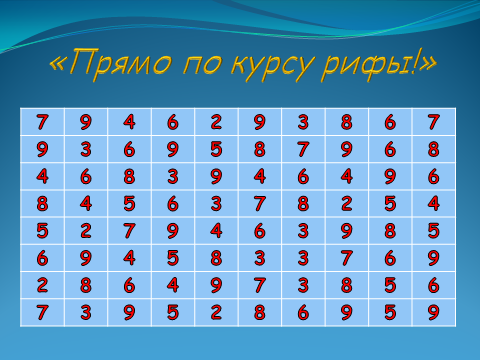  «5» - 9 – 1балл;  «6» - 14 – 1 балл;  «8» - 11 – 1 балл. За скорость дополнительное очко.Слайд 22 - 24. Мы проплываем мимо острова с его экзотическими обитателями и их необычным бытом. Давайте заглянем в гости к Мряке и Бряке. Команды решают предложенные задачи. 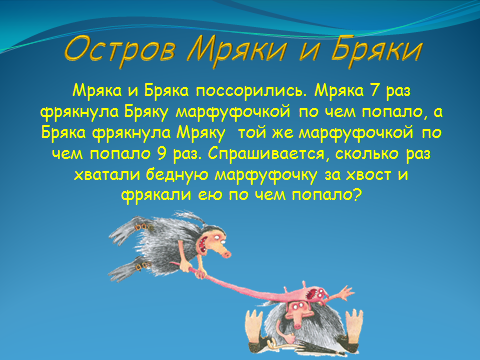 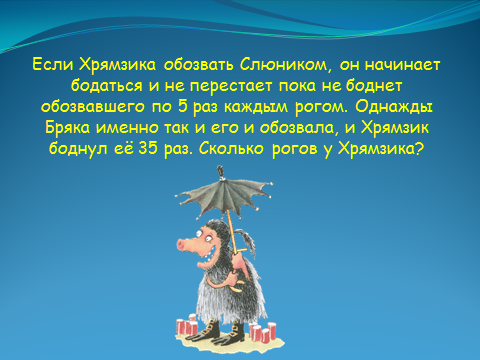 Отвечает команда, первая поднявшая руку.  За верный ответ к первой и второй задаче по 1 баллу, за ответ на третью задачу – 2 балла.Мряка и Бряка поссорились. Мряка 7 раз фрякнула Бряку марфуфочкой по чем попало, а Бряка фрякнула Мряку  той же марфуфочкой по чем попало 9 раз. Спрашивается, сколько раз хватали бедную марфуфочку за хвост и фрякали ею по чем попало?Ответ: 16 разЕсли Хрямзика обозвать Слюником, он начинает бодаться и не перестает пока не боднет обозвавшего по 5 раз каждым рогом. Однажды Бряка именно так и его и обозвала, и Хрямзик боднул её 35 раз. Сколько рогов у Хрямзика?             Ответ: 7 рогов Мряка и Бряка нашли чалочку, длина которой 9 тягусиков. Мряка отгрызла себе 4 тягусика, а остальное отдала Бряке. Вырази длину доставшейся Бряке части чалочки в длиниках, имея в виду, что длина каждого тягусика 7 длиников.            Ответ: 5 тягусиков = 35 длиникам. Слайд 25.  « Отдать швартовые!» Корабли приближаются к родным берегам. Жюри подводит итоги. Заключительное слово ведущего.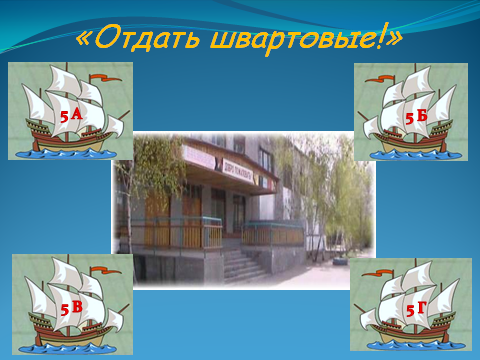 ПриложениеШаблон    корабля  раздается каждой команде в начале игры. Из цветной бумаги (желательно на клейкой основе)  делаются 10 частей этого корабля и выдаются в ходе игры в конце каждого этапа. В конце прохождения испытаний кораблик становится цветным и остается у участников на память о «Математической регате».